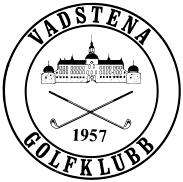 Ansökan tillMagnus Jakobssons stipendieKommittén har i uppgift att på bästa sätt stimuleraVadstena Golfklubbs juniorverksamhet, genom att fördela avsatta medel från Magnus Jakobssons minnesfond, till utsedda mottagare.Ansökningen ska vara inskickad till Vadstena Golfklubb senast den 15 juli 2023. SökandeNamn……………………………………………………………………………Adress ………………………………………………………………………….Telefon ………………………………………………………………………….E-post ……………………………………...…………………………………..Datum ………………………………………………………………………….Underskrift ……………………………………………………………………Motivering ……………………………………………………………………………………………………………………………………………………….………………………………………………………………………………….………………………………………………………………………………….………………………………………………………………………………….…………………………………………………………………………………Ansökan lämnas eller skickas tillVadstena GolfklubbKungs Starby 801592 94 Vadstenakansli@vadstenagk.nuVid frågor vänligen kontakta:Eva PalmérAxell 076-818 62 99 evapalmeraxell@gmail.com